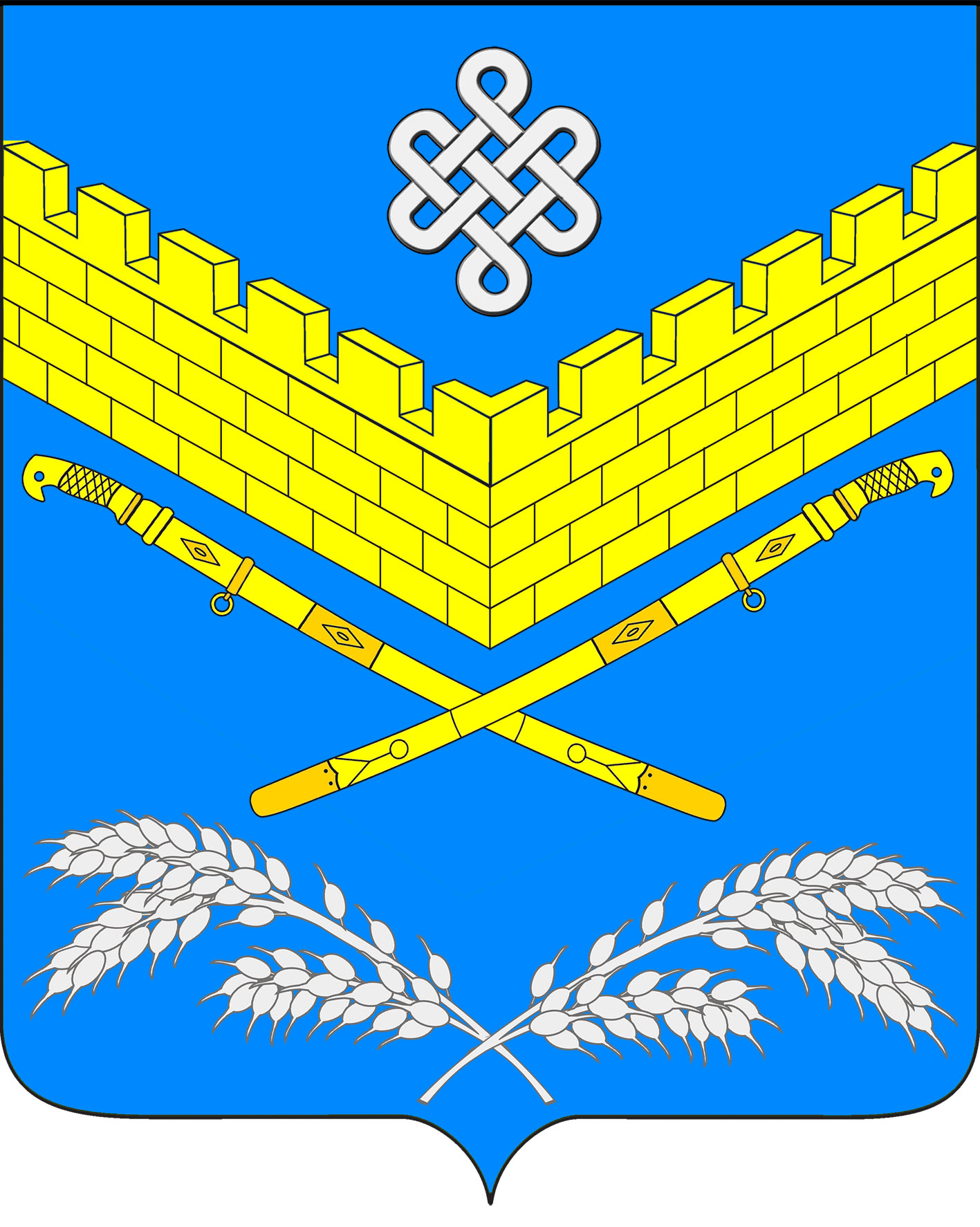 АДМИНИСТРАЦИЯИВАНОВСКОГО СЕЛЬСКОГО ПОСЕЛЕНИЯ  КРАСНОАРМЕЙСКОГО РАЙОНА ПОСТАНОВЛЕНИЕ«__» _____ 20__г.					                                             № ___станица ИвановскаяО внесении изменений в постановление администрации Ивановского сельского поселения Красноармейского района от 5 июля 2016 года № 174 «Об утверждении порядка и условия списания нереальной к взысканию задолженности по неналоговым доходам»В соответствии со статьёй 47.2 Бюджетного кодекса Российской Федерации, Постановлением Правительства РФ от 06.05.2016 года № 393 «Об общих требованиях к порядку принятия решений о признании безнадёжной к взысканию задолженности по платежам в бюджеты бюджетной системы Российской Федерации», Федеральным законом от 06.10.2003 № 131-ФЗ «Об общих принципах организации местного самоуправления в Российской Федерации», Уставом Ивановского сельского поселения Красноармейского района в целях совершенствования правового регулирования вопросов списания задолженности по неналоговым доходам перед бюджетом муниципального образования Красноармейский район, п о с т а н о в л е т:1. Внести изменения в порядок и условия списания нереальной к взысканию задолженности по неналоговым доходам, изложив приложение № 1 к постановлению в новой редакции (прилагается).2. Внести изменения в положение о комиссии по списанию нереальной к взысканию задолженности по неналоговым дохода, изложив приложение № 2 к постановлению в новой редакции (прилагается).3. Внести изменение в  состав комиссии по списанию нереальной к взысканию задолженности по неналоговым доходам, изложив приложение № 3 к постановлению в новой редакции (прилагается).4. Контроль за выполнением настоящего постановления оставляю за собой.5. Постановление вступает в силу со дня обнародования.Глава Ивановского сельского поселенияКрасноармейского района                                                                 А.А. ПомеляйкоПРИЛОЖЕНИЕ № 1УТВЕРЖДЕНЫпостановлением администрацииИвановского сельского поселения Красноармейского районаОт «__» ____20__г. № ___ПОРЯДОК И УСЛОВИЯ списания нереальной к взысканиюзадолженности по неналоговым доходам1. ОБЩИЕ ПОЛОЖЕНИЯ1. Настоящий Порядок устанавливает процедуру признания  и условия списания нереальной к взысканию задолженности по арендной плате и пени за пользование земельными участками, государственная собственность на которые не разграничена, и которые находятся на территории  Ивановского сельского поселения муниципального образования Красноармейский район (далее – Ивановское сельское поселение), а также за пользование имуществом, находящимся в собственности Ивановского сельского поселения (далее – нереальная к взысканию задолженность).2. В настоящем Порядке под задолженностью понимается задолженность по неналоговым доходам, администратором по которым является администрация Ивановского сельского поселения.2. ОСНОВАНИЕ ПРИЗНАНИЯ СПИСАНИЯ НЕРЕАЛЬНОЙ К ВЗЫСКАНИЮ ЗАДОЛЖЕННОСТИ ПО НЕНАЛОГОВЫМ ДОХОДАМ1. Основанием для признания нереальной к взысканию задолженности по арендной плате и начисленным пеням являются случаи:1) смерти физического лица - плательщика платежей в бюджет или объявления его умершим в порядке, установленном гражданским процессуальным законодательством Российской Федерации;2) признания банкротом индивидуального предпринимателя - плательщика платежей в бюджет в соответствии с Федеральным законом от 26 октября 2002 года №127-ФЗ "О несостоятельности (банкротстве)" - в части задолженности по платежам в бюджет, не погашенной по причине недостаточности имущества должника;2.1) признания банкротом гражданина, не являющегося индивидуальным предпринимателем, в соответствии с Федеральным законом от 26 октября 2002 года № 127-ФЗ "О несостоятельности (банкротстве)" - в части задолженности по платежам в бюджет, не погашенной после завершения расчетов с кредиторами в соответствии с указанным Федеральным законом;3) ликвидации организации - плательщика платежей в бюджет в части задолженности по платежам в бюджет, не погашенной по причине недостаточности имущества организации и (или) невозможности ее погашения учредителями (участниками) указанной организации в пределах и порядке, которые установлены законодательством Российской Федерации;4) применения актов об амнистии или о помиловании в отношении осужденных к наказанию в виде штрафа или принятия судом решения, в соответствии с которым администратор доходов бюджета утрачивает возможность взыскания задолженности по платежам в бюджет;5) вынесения судебным приставом-исполнителем постановления об окончании исполнительного производства и о возвращении взыскателю исполнительного документа по основанию, предусмотренному пунктом 3 или 4 части 1 статьи 46 Федерального закона от 2 октября 2007 года № 229-ФЗ "Об исполнительном производстве", если с даты образования задолженности по платежам в бюджет прошло более пяти лет, в следующих случаях:размер задолженности не превышает размера требований к должнику, установленного законодательством Российской Федерации о несостоятельности (банкротстве) для возбуждения производства по делу о банкротстве;судом возвращено заявление о признании плательщика платежей в бюджет банкротом или прекращено производство по делу о банкротстве в связи с отсутствием средств, достаточных для возмещения судебных расходов на проведение процедур, применяемых в деле о банкротстве;6) исключения юридического лица по решению регистрирующего органа из единого государственного реестра юридических лиц и наличия ранее вынесенного судебным приставом-исполнителем постановления об окончании исполнительного производства в связи с возвращением взыскателю исполнительного документа по основанию, предусмотренному пунктом 3 или 4 части 1 статьи 46 Федерального закона от 2 октября 2007 года №229-ФЗ "Об исполнительном производстве", - в части задолженности по платежам в бюджет, не погашенной по причине недостаточности имущества организации и невозможности ее погашения учредителями (участниками) указанной организации в случаях, предусмотренных законодательством Российской Федерации. В случае признания решения регистрирующего органа об исключении юридического лица из единого государственного реестра юридических лиц в соответствии с Федеральным законом от 8 августа 2001 года № 129-ФЗ "О государственной регистрации юридических лиц и индивидуальных предпринимателей" недействительным задолженность по платежам в бюджет, ранее признанная безнадежной к взысканию в соответствии с настоящим подпунктом, подлежит восстановлению в бюджетном (бухгалтерском) учете, пункт 2 статьи 47.2 Бюджетного кодекса Российской Федерации.Перечень документов, подтверждающих наличие оснований для принятия решения о признании безнадёжной к взысканию задолженности составляют:а) выписка из отчетности администратора доходов бюджета об учитываемых суммах задолженности по уплате платежей в бюджеты бюджетной системы Российской Федерации;б) справка администратора доходов бюджета о принятых мерах по обеспечению взыскания задолженности по платежам в бюджеты бюджетной системы Российской Федерации;в) документы, подтверждающие случаи признания безнадежной к взысканию задолженности по платежам в бюджеты бюджетной системы Российской Федерации, в том числе:документ, свидетельствующий о смерти физического лица - плательщика платежей в бюджет или подтверждающий факт объявления его умершим;судебный акт о завершении конкурсного производства или завершении реализации имущества гражданина - плательщика платежей в бюджет, являвшегося индивидуальным предпринимателем, а также документ, содержащий сведения из Единого государственного реестра индивидуальных предпринимателей о прекращении физическим лицом - плательщиком платежей в бюджет деятельности в качестве индивидуального предпринимателя в связи с принятием судебного акта о признании его несостоятельным (банкротом);судебный акт о завершении конкурсного производства или завершении реализации имущества гражданина - плательщика платежей в бюджет;документ, содержащий сведения из Единого государственного реестра юридических лиц о прекращении деятельности в связи с ликвидацией организации - плательщика платежей в бюджет;документ, содержащий сведения из Единого государственного реестра юридических лиц об исключении юридического лица - плательщика платежей в бюджет из указанного реестра по решению регистрирующего органа;акт об амнистии или о помиловании в отношении осужденных к наказанию в виде штрафа или судебный акт, в соответствии с которым администратор доходов бюджета утрачивает возможность взыскания задолженности по платежам в бюджет;постановление судебного пристава-исполнителя об окончании исполнительного производства в связи с возвращением взыскателю исполнительного документа по основанию, предусмотренному пунктом 3 или 4 части 1 статьи 46 Федерального закона "Об исполнительном производстве";судебный акт о возвращении заявления о признании должника несостоятельным (банкротом) или прекращении производства по делу о банкротстве в связи с отсутствием средств, достаточных для возмещения судебных расходов на проведение процедур, применяемых в деле о банкротстве;постановление о прекращении исполнения постановления о назначении административного наказания.Сбор подтверждающих документов осуществляется в подлинниках, за исключением судебных актов, которые должны быть в копиях, заверенных в установленном порядке судебным органом, принявшим судебный акт, с отметкой суда о вступлении судебного акта в законную силу.При невозможности получения подлинника подтверждающего документа допускается получение его копии, заверенной органом (организацией), выдавшим подтверждающий документ, его правопреемником или иным лицом, имеющим соответствующие полномочия.3. Настоящий Порядок распространяется на задолженность по обязательствам, возникшим:а) из договоров и иных сделок;б) из судебного решения;в) вследствие причинения вреда;г) вследствие неосновательного обогащения;д) по иным основаниям в соответствии с законом и (или) иными правовыми актами, порождающими гражданские права и обязанности.3. ПОРЯДОК СПИСАНИЯ НЕРЕАЛЬНОЙ К ВЗЫСКАНИЮ ЗАДОЛЖЕННОСТИ ПО НЕНАЛОГОВЫМ ДОХОДАМ3.1. Инициатором признания нереальной к взысканию задолженности выступает уполномоченные лицо, подлежащих зачислению в районный бюджет.3.2. Основанием для инициирования признания нереальной к взысканию и списанию задолженности являются обращения государственных органов, органов местного самоуправления, юридических и физических лиц, направленные уполномоченному органу, указывающие на обстоятельства, изложенные в пункте 1 раздела 2 Порядка, установленных уполномоченным органом.4.3. На основании документов, указанных в разделе 2.1.1., уполномоченный орган готовит материал для рассмотрения на комиссии вопроса о признания нереальной к взысканию задолженности по арендной плате и пени за землю.4.4. Заседание комиссии проводится по мере поступления материалов.4.5. Результаты работы комиссии оформляются соответствующим заключением (актом), что является основанием для подготовки постановления администрации Ивановского сельского поселения Красноармейского района по списанию невозможной к взысканию задолженности по арендной плате и пени за землю.Акт должен содержать следующую информацию:а) полное наименование организации (фамилия, имя, отчество физического лица);б) идентификационный номер налогоплательщика, основной государственный регистрационный номер, код причины постановки на учет налогоплательщика организации (идентификационный номер налогоплательщика физического лица (при наличии);
          в) сведения о платеже, по которому возникла задолженность;г) код классификации доходов бюджетов Российской Федерации, по которому учитывается задолженность по платежам в бюджет бюджетной системы Российской Федерации, его наименование;д) сумма задолженности по платежам в бюджеты бюджетной системы Российской Федерации;е) сумма задолженности по пеням и штрафам по соответствующим платежам в бюджеты бюджетной системы Российской Федерации;ж) дата принятия решения о признании безнадежной к взысканию задолженности по платежам в бюджеты бюджетной системы Российской Федерации;з) подписи членов комиссии.4.6. К постановлению уполномоченного лица по признанию нереальной к взысканию задолженности прилагаются следующие документы:заключение (акт) комиссии по признанию нереальной к взысканию задолженности;	документы, указанные в разделе 3, настоящего Порядка.4.7. Документы, указанные в пункте 4.6 раздела 4, передаются в отдел неналоговых доходов управления муниципальной собственностью, в соответствии с постановлением уполномоченного лица от 31 декабря 2015 года № 385 «О порядке осуществления администрацией Ивановского сельского поселения Красноармейского района бюджетных полномочий главного администратора доходов районного бюджета», для последующей передачи их в отдел бухгалтерского учета администрации муниципального образования Красноармейский район для списания задолженности с балансового учета в соответствии с требованиями, установленными для списания задолженности неплатежеспособных дебиторов.4.8. Списанная задолженность числится на забалансовых счетах 5 лет, по истечении данного срока она подлежит списанию.4.9.В части нереальной к взысканию задолженности по арендной плате и пени за пользование земельными участками, государственная собственность на которые не разграничена, и которые находятся на территории  Ивановского сельского поселения, в пояснительной записке к годовой бюджетной отчетности администрация муниципального образования Красноармейский район обязан отразить задолженность, в отношении которой было принято решение о списании задолженности с учета или восстановлении в учете.4.10. В части списания нереальной к взысканию задолженности за пользование имуществом, находящимся в собственности Ивановского сельского поселения в пояснительной записке к годовой бюджетной отчетности уполномоченный орган обязан отразить задолженность, в отношении которой было принято решение о списании задолженности с учета или восстановлении в учете.4.11. Сведения о списании задолженности в части нереальной к взысканию задолженности по арендной плате и пени за пользование земельными участками, государственная собственность на которые не разграничена, и которые находятся на территории  Ивановского сельского поселения размещаются на официальном сайте администрации муниципального образовании Красноармейский район в течение 14 дней с момента принятия соответствующего правового акта уполномоченного органа.4.12. Сведения о списании задолженности в части нереальной к взысканию задолженности за пользование имуществом, находящимся в собственности Ивановского сельского поселения размещаются на официальном сайте администрации Ивановского сельского поселения муниципального образовании Красноармейский район в течение 14 дней с момента принятия соответствующего правового акта уполномоченного органа.Глава Ивановского сельского поселенияКрасноармейского района                                                                 А.А. ПомеляйкоПОЛОЖЕНИЕо комиссии по списанию нереальной к взысканию задолженности по неналоговым доходам 1. ОБЩИЕ ПОЛОЖЕНИЯ1.1. Комиссия администрации Ивановского сельского поселения Красноармейского района по списанию нереальной к взысканию задолженности по неналоговым доходам перед бюджетом муниципального образования Красноармейский район (далее - Комиссия) является постоянно действующим коллегиальным органом администрации Ивановского сельского поселения Красноармейского района, обеспечивающим рассмотрение вопросов и принятие решений о признания нереальной к взысканию задолженности по неналоговым доходам перед бюджетом муниципального образования Красноармейский район.1.2. Комиссия в своей деятельности руководствуется Конституцией Российской Федерации, законами Российской Федерации, указами и распоряжениями Президента Российской Федерации, постановлениями и распоряжениями Правительства Российской Федерации, законами Краснодарского края, постановлениями и распоряжениями администрации Ивановского сельского поселения Красноармейского района и настоящим Положением.2. ЗАДАЧИ КОМИССИИОсновной задачей Комиссии является рассмотрение представленных уполномоченным органом документов по арендаторам-должникам и дача заключений о возможности списания задолженности за пользование земельными участками государственная собственность на которые не разграничена и которые расположенные на территории Ивановского сельского поселения, а также за пользование имуществом, находящимся в собственности Ивановского сельского поселения (далее – нереальная к взысканию задолженность).3. ФУНКЦИИ КОМИССИИКомиссия выполняет следующие функции:3.1. Рассматривает документы, представленные уполномоченным органом на списание задолженности;3.2. Определяет правильность отнесения задолженности к безнадежной к взысканию;3.3. По итогам рассмотрения представленных документов дает заключение о возможности или невозможности списания задолженности.4. ПРАВА КОМИССИИКомиссия по вопросам, входящим в ее компетенцию, имеет право:4.1. Создавать рабочие группы по направлениям своей деятельности;4.2. Взаимодействовать с заинтересованными территориальными органами федеральных органов исполнительной власти, запрашивать у них информацию, относящуюся к компетенции комиссии, и приглашать должностных лиц этих органов (по согласованию с их руководителями) для участия в заседаниях комиссии или работе рабочих групп;4.3. Запрашивать у организаций необходимые для деятельности комиссии документы, материалы и информацию;4.4. Заслушивать на заседаниях комиссии должностных лиц, представителей арендаторов-должников по вопросам, связанным со списанием задолженности;4.5. Давать заключения о возможности списания задолженности.5. СОСТАВ КОМИССИИ5.1. Состав комиссии утверждается постановлением администрации Ивановского сельского поселения Красноармейского района.5.2. Состав комиссии формируется из представителей администрации Ивановского сельского поселения Красноармейского района.5.3. В состав комиссии в качестве ее членов входят председатель комиссии, заместитель председателя комиссии и секретарь комиссии.5.4. В случае невозможности личного участия в заседании комиссии председатель комиссии делегирует полномочия председательствовать на заседании своему заместителю.5.5. Секретарь комиссии организует текущую деятельность комиссии.6. ПОРЯДОК РАБОТЫ КОМИССИИ6.1. Председатель комиссии осуществляет общее руководство работой комиссии.6.2. Заседания комиссии проводятся по мере необходимости.6.3. Заседание комиссии считается правомочным, если на нем присутствует не менее половины ее членов.6.4. Члены комиссии участвуют в заседаниях лично, без права замещения.6.5. По результатам рассмотрения вопроса о признании задолженности безнадёжной к взысканию Комиссия принимает одно из следующих решений:- признать задолженность по неналоговым платежам безнадёжной к взысканию;- отказать в признании задолженности по неналоговым платежам безнадёжной к взысканию. Данное решение не препятствует повторному рассмотрению вопроса о возможности признания данной задолженности безнадёжной к взысканию.В течении 5 рабочих дней, после проведения заседания, подготавливается проект решения Комиссии  и оформляется актом (приложение №3 к данному порядку).6.6. При равенстве голосов принятым считается решение, за которое проголосовал председатель комиссии.6.7. Дата, время, место проведения и периодичность заседаний Комиссии устанавливаются её председателем.Председатель Комиссии руководит деятельностью Комиссии, председательствует на заседаниях, утверждает повестку заседания, организует работу Комиссии.Секретарь Комиссии решает организационные вопросы, связанные с подготовкой заседаний, а также извещает членов Комиссии о дате, времени и месте заседания, о вопросах, включенных в повестку дня.Члены Комиссии знакомятся с материалами по рассматриваемым вопросам, участвуют в заседании и выполняют поручения председателя Комиссии.6.8. Решение комиссии оформляется протоколом, который подписывает председатель комиссии либо заместитель председателя, председательствовавший на заседании комиссии и секретарь комиссии.Глава Ивановского сельского поселенияКрасноармейского района                                                                 А.А. ПомеляйкоПРИЛОЖЕНИЕ № 3УТВЕРЖДЕНпостановлением администрации        Ивановского сельского поселенияКрасноармейского районаот «__» ______20__ г.  № ___СОСТАВкомиссии по списанию нереальной к взысканию задолженности по неналоговым доходам Члены комиссии:Глава Ивановского сельского поселенияКрасноармейского района                                                                 А.А. ПомеляйкоПРИЛОЖЕНИЕ № 2УТВЕРЖДЕНОпостановлением администрацииИвановского сельского поселенияКрасноармейского районаот «__»______20___  № ____Помеляйко                                            -Александр Анатольевичглава Ивановского сельского поселения Красноармейского района, председатель комиссии;Артюх Иван Николаевич                                                        -заместитель главы Ивановского сельского поселения Красноармейского района, заместитель председателя комиссии;МихееваТатьяна Васильевна                                                          Специалист первой категории финансового отдела администрации Ивановского сельского поселения Красноармейского района, секретарь комиссии.МарушкоИнна НиколаевнаВедущий специалист общего отдела, юрист администрации Ивановского сельского поселения Красноармейского района;Шафоростова Надежда Юрьевна                                                                Специалист первой категории общего отдела, землеустроитель администрации Ивановского сельского поселения Красноармейского района